COORDINACIÓN GENERAL DE GESTIÓN INTEGRAL DE LA CIUDAD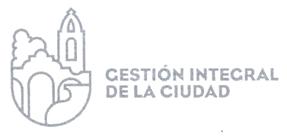 DIRECCIÓN DE MOVILIDAD Y TRANSPORTEINFORME MENSUAL DE LAS ACTIVIDADESCORRESPONDIENTES AL MES DE ENERO DEL 202105 REUNIÓN CON PERSONAL  DEL IMEPLAN 02 REUNIÓN CON PERSONAL DE LA SIOP01 REUNIÓNES EN EL H. AYUNTAMIENTO DE SAN PEDRO TLAQUEPAQUE17 COLONIAS VISITADAS (SAN SEBASTIAN, SANTA MARÍA TEQUEPEXPAN, SANTA CRUZ DEL VALLE, ZONA CENTRO, FRANCISCO SILVA ROMERO, COLONIA TERRALTA, TOLUQUILLA, LAS HUERTAS, CERRO DEL CUATRO, PRADOS DE TLAQUEPAQUE, LINDA VISTA, GUAYABITOS, SAN MIGUEL, LOMAS DE TLAQUEPAQUE, SALVADOR PORTILLO LÓPEZ, EL MANTE, SUPER MANZANA.  